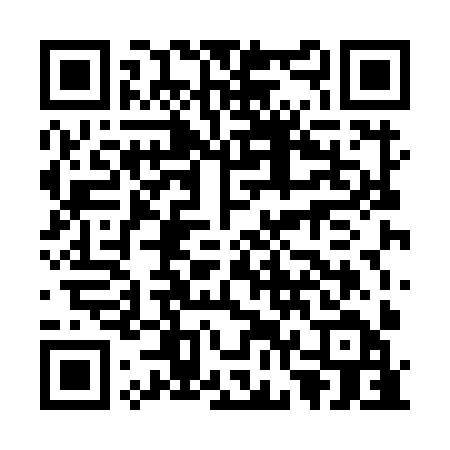 Ramadan times for Hrelin, SloveniaMon 11 Mar 2024 - Wed 10 Apr 2024High Latitude Method: Angle Based RulePrayer Calculation Method: Muslim World LeagueAsar Calculation Method: HanafiPrayer times provided by https://www.salahtimes.comDateDayFajrSuhurSunriseDhuhrAsrIftarMaghribIsha11Mon4:414:416:1912:104:116:016:017:3412Tue4:394:396:1812:094:136:026:027:3513Wed4:374:376:1612:094:146:046:047:3714Thu4:354:356:1412:094:156:056:057:3815Fri4:334:336:1212:094:166:066:067:3916Sat4:314:316:1012:084:176:086:087:4117Sun4:294:296:0812:084:186:096:097:4218Mon4:274:276:0612:084:196:106:107:4419Tue4:254:256:0412:084:206:126:127:4520Wed4:234:236:0212:074:216:136:137:4721Thu4:214:216:0012:074:226:146:147:4822Fri4:184:185:5912:074:236:156:157:5023Sat4:164:165:5712:064:246:176:177:5124Sun4:144:145:5512:064:256:186:187:5325Mon4:124:125:5312:064:266:196:197:5426Tue4:104:105:5112:054:276:216:217:5627Wed4:084:085:4912:054:286:226:227:5728Thu4:064:065:4712:054:296:236:237:5929Fri4:034:035:4512:054:306:256:258:0030Sat4:014:015:4312:044:316:266:268:0231Sun4:594:596:411:045:327:277:279:041Mon4:574:576:401:045:337:287:289:052Tue4:544:546:381:035:347:307:309:073Wed4:524:526:361:035:347:317:319:084Thu4:504:506:341:035:357:327:329:105Fri4:484:486:321:025:367:347:349:126Sat4:464:466:301:025:377:357:359:137Sun4:434:436:281:025:387:367:369:158Mon4:414:416:271:025:397:377:379:179Tue4:394:396:251:015:407:397:399:1810Wed4:364:366:231:015:417:407:409:20